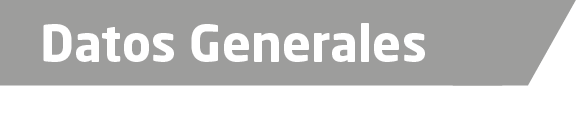 Nombre José Luis Benítez VillaGrado de Escolaridad licenciatura en DerechoCédula Profesional 09170311Teléfono de Oficina 921-214-5466Correo Electrónico jos_lu17@hotmail.comDatos GeneralesFormación Académica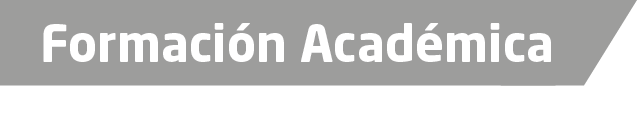 PRIMARIA:               URSULO GALVAN. CIUDAD DE XALAPA, VER. CALLE                                   PRIMERO DE MAYO ESQUINA RUBEN BOUCHEZSECUNDARIA:          ESCUELA FEDERAL NO. 4 DAVID ALFARO SIQUIERO,                                  CALLE AGUSTIN LARA S/NBACHILLERATO        EN EL I.V.E. HIDALGO S/N, CIUDAD DE                                   XALAPA, VER.UNIVERSIDAD:          UNIVERSIDAD POPULAR AUTONOMA DE VERACRUZ                                       HIDALGO NO. 1 XALAPA, VER.2011-2013Universidad Popular Autónoma de Veracruz “UPAV” Estudios de Licenciatura en Derecho.2014Curso inicial para fiscal centro de formación profesional Xalapa Veracruz.2015Curso de certificación de 180 horas para facilitador certificado en el centro de formación profesional Xalapa ver.2014-2015Maestría en Derecho Procesal Penal en el Centro Universitario Latino Veracruz, Ubicada en la Ciudad de Veracruz, Veracruz.Trayectoria Profesional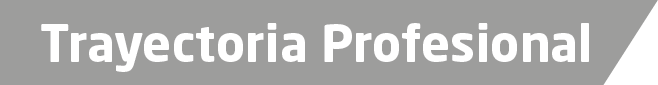 •	FORMACIÓN BÁSICA PARA AGENTES DE LA POLICÍA JUDICIAL EN FECHA 21 DE FEBRERO AL 30 DE JUNIO DEL AÑO 1990•	ACTUALIZACIÓN PARA AGENTES DE LA POLICÍA JUDICIAL 28 DE ENERO 2000•	CONSTANCIA DE VIDEOCONFERENCIA TITULADA “VICTIMOLOGIA “DE FECHA 28 ENERO 2000•	RECONOCIMIENTO POR LA PARTICIPACIÓN AL PROGRAMA DE EVALUACIÓN CERTIFICACIÓN Y CAPACITACIÓN DEL PERSONAL DE LA PROCURADURÍA GENERAL DE JUSTICIA DE FECHA 24 NOVIEMBRE 2000•	CONSTANCIA CURSO “COMUNICACIÓN Y CALIDAD EN EL SERVICIO “DE FECHA 6 DE ABRIL 2002•	DIPLOMA POR LA PARTICIPACIÓN AL CURSO DE “RECOPILACIÓN Y ANÁLISIS DE INVESTIGACIÓN” IMPARTIDO EN LA ACADEMIA REGIONAL DE SEGURIDAD PÚBLICA DEL SURESTE, JUNIO DEL  2002•	DIPLOMA POR LA PARTICIPACIÓN AL CURSO DE “SISTEMAS DE INTELIGENCIA “IMPARTIDO EN LA ACADEMIA REGIONAL DE SEGURIDAD PÚBLICA DEL SURESTE, MAYO DEL 2004•	RECONOCIMIENTO ENTREGADO POR EL C. LICENCIADO FIDEL HERRERA BELTRÁN GOBERNADOR CONSTITUCIONAL DEL ESTADO DE VERACRUZ DICIEMBRE 2005•	CONSTANCIA DEL CURSO DE “PROFESIONALIZACIÓN POLICIACA”•	CONSTANCIA DEL CURSO “TIRO DE REACCIÓN”•	CONSTANCIA DEL CURSO “USO LEGÍTIMO DE LA FUERZA”•	RECONOCIMIENTO PARTICIPACIÓN TALLER SENSIBILIZACIÓN Y CAPACITACIÓN DIRIGIDA AL PERSONAL DE LAS AGENCIAS DEL MINISTERIO PÚBLICO DE LA PROCURADURÍA GENERAL DE JUSTICIA DEL ESTADO DE VERACRUZ PARA LA ATENCIÓN DE LA VIOLENCIA FAMILIAR•	CONSTANCIA DE CURSO CONTRA “DELINCUENCIA ORGANIZADA”•	CONSTANCIA “MITOS Y REALIDADES DEL CAMBIO MORFOLÓGICO DE LA IDENTIDAD”•	CONSTANCIA “JUICIOS ORALES, UNA OPCIÓN, EN LA IMPARTICIÓN DE JUSTICIA”•	CONSTANCIA “INFORME POLICIAL HOMOLOGADO DE PLATAFORMA MÉXICO”•	CONSTANCIA CURSO “CAPACITACIÓN PARA PERSONAL DE LA PROCURADURÍA”•	CONSTANCIA “CURSO SISTEMA ACUSATORIO Y JUICIO ORAL “•	CONSTANCIA “CURSO CAPACITACIÓN PARA PERSONAL DE LA PROCURADURÍA”•	CONSTANCIA “CAPACITACIÓN PARA CERTIFICAR INSTRUCTORES “•	CONSTANCIA CURSO “REFORMA FISCAL” UPAV 01 FEBRERO 2014.•	CURSO MANUAL DE PREVENCIÓN DE DELITOS COMETIDOS CONTRA LA LIBERTAD DE EXPRESIÓN  13 Y 14 NOVIEMBRE 2014.•	CURSO INICIAL PARA FISCAL•	NOMBRAMIENTO FISCAL TERCERO EN DELITOS DIVERSOS MARTINEZ DE LA TORRE VER,•	NOMBRAMIENTO FISCAL PRIMERO EN JUSTICIA ALTERNATIVA Y FACILITADOR.•	CURSO TALLER DE ACTUALIZACIÓN PARA ESPECIALISTAS EN MÉTODOS ALTERNOS EN EL NUEVO SISTEMA PENAL ACUSATORIO de Conocimiento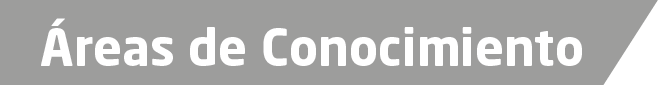 Derecho AdministrativoDerecho CivilDerecho Penal